個案研討： 南投測速王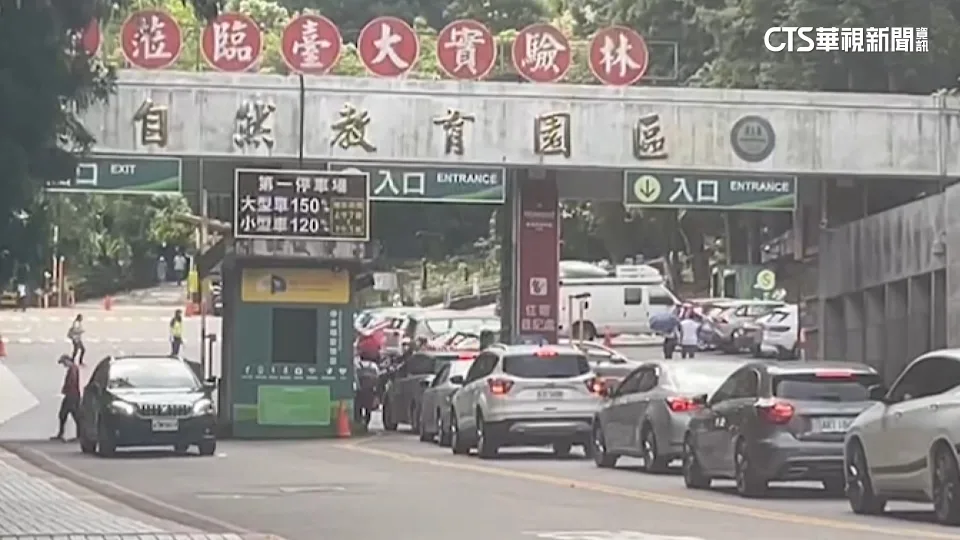 以下為一則新聞報導，請就此事件加以評論：南投縣的溪頭風景區，一年四季都有不少遊客，去年更達到205萬人次，是全國「森林遊樂園」中的第一名，但也因為來往遊客多，通往溪頭的151縣道上的測速照相，去年也開出6534件超速違規罰單，替公庫進帳了上千萬元，是南投全縣30根測速中的第一名，當地居民說，因為這個路段又寬又直，速限卻只有50公里，不要說外地不熟悉的人，會愈開愈快，就連住在附近，每天要出入的居民，一不小心，也被拍過。警方統計這支測速照相，去年開出6534張違規罰單，是南投全縣30根測速照相的，第一名替公庫進帳上千萬，南投縣警交通隊副隊長說：「有2成的部分約1600多件，是設籍本縣的車主，8成的話是外地的遊客。」   (2024/02/02 華視新聞)傳統觀點在地人都知道，因為這路段，又寬又直，速限卻只有50公里，不要說外地來的會越開越快，就連附近居民每天出入，一不小心也被拍過。記者VS.居民說：「(外面那一支有被拍過嗎)，有啊(被罰多少)，那個速限太低了啦，應該是要高個10公里。」警方強調151縣道有不少彎道，如果超速很容易發生事故，像去年就有觀光巴士失控，撞上兩台車，呼籲民眾一定要依照速限行駛。人性化設計及管理觀點    又出現測速王了，單靠一支測速照相，每年就可替公庫進帳上千萬。這個現象究竟反映了什麼問題？    我們一再強調，以管理的觀點來看，所有的現象都是結果，顯示的是目前系統運作出來的結果。如果這個結果並不是我們希望的，要怎麼辦？我們可以先朝我們希望的方向改變一下投入的參數，因為，理論上參數改變了，結果應該也會變。如果結果沒什麼變，或是沒有朝向我們希望的方向變，這又表示什麼？應該就是我們對現有系統的認知出現了偏差，這時，我們是不是應該全面分析重新構建新的系統？如果還糾結於舊系統不肯改，那只是浪費資源，徒勞無功而已。    出現了測速王，開了一堆罰單，替公庫進帳上千萬，這是結果。我們設立測速桿的目的是多開些罰單以補公庫嗎？顯然不是！那麼此處會有這麼多違規現象，原因是什麼呢？我們不妨分析一下：科技自動測速照相要比員警效率高這是必然的，因為不可能隨時都能有足夠的員警取締超速，而設置自動測速照相，違規者無法心存僥倖，都會難逃法網，以違規開罰單來說，當然績效要高得多。不守交通規則的民眾集中在此處我們不會找到任何理由來支持這個說法，當然這不會是正確的假設，肯定還要找出其他的原因。外地遊客喜歡超速開車只能說外地遊客不知道這裡裝設有自動測速照相，或許本地人知道，才會在此處有所警惕。如果真的是遊客才愛開快車，應該在其他熱門旅遊區也會發生同樣現象，如果不是，就沒有理由推論愛開快車的才喜歡來本地旅遊！此處速限不符現實最高速限不應統一標準，速限訂的低除了造成違規增加也不利於車流量的疏導，所以此處的現行速限標準或許不符現實需求。在地人都知道，因為這路段，又寬又直，速限卻只有50公里，所以很容易超速。所以是不是該檢討一下，這個速限是如何訂出來的？研究一下是否可以提高一些？不妨以現有資料統計一下，經過該處車輛的實際平均車速分配？事故率有多少？因超速造成的事故占比多少？安裝自動測速照相前後交通事故的差異？……等等。專案研究該處是否有其他方法保障行車安全？因為彎道多易出車禍才訂定現行速限彎道多之處除了車速管制以外，保障行車安全還有哪些方法？不合理的車速管制，除了造成民怨以外，還會影響道路的使用效率，引導交通管理單位便宜行事，疏忽努力去思考其他的方案。現行速限既已引出了問題，就應該直面應對，使該地交通系統能不斷檢討完善。    同學們，你知道哪裡有交通罰單金母雞嗎？針對本議題還有什麼補充看法？請提出分享討論。